 ภูมิปัญญา  OTOP                          กรมการพัฒนาชุมชน กระทรวงมหาดไทย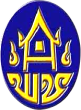 เรื่องราวภูมิปัญญาโอทอป                                           “มวยนึ่งข้าวเหนียว”ประวัติความเป็นมา		เครื่องจักสานจากไม้ไผ่เป็นผลิตภัณฑ์ที่ผูกพันกับการดำเนินชีวิตของคนไทยมาเป็นเวลานานโดยเฉพาะชนบทที่ต้องอาศัยเครื่องใช้ที่ทำจากไม่ไผ่ในการดำเนินชีวิต ไม่ว่าจะเป็นเครื่องมือหาปลา ภาชนะใส่ของ ใส่ข้าว โดยเฉพาะข้าวเหนียวที่คนภาคอีสานจะนิยมรับประทานเป็นส่วนใหญ่ จึงต้องมีภาชนะที่ใช้สำหรับนึ่งข้าวเหนียวนั่นก็คือมวยนึ่งข้าว และสำหรับใส่ข้าวเหนียวที่นึ่งสุกแล้วนั่งก็คือ กระติ๊บข้าว  	มวยนึ่งข้าวเหนียวจึงเป็นผลิตภัณฑ์จักสานที่อยู่คู่กับคนไทยภาคอีสานที่สืบทอดภูมิปัญญาของบรรพบุรุษมาเป็นเวลานาน	บ้านโคกสว่างจึงได้มองเห็นความสำคัญและช่องทางการตลาดของมวยนึ่งข้าวเหนียว จากแต่ก่อนจะสานเพื่อใช้ในครัวเรือน จึงได้มีการรวมกันจัดตั้งเป็นกลุ่มขึ้น เมื่อ ปี พ.ศ. 2540 เพื่อรวมกันผลิตและจำหน่าย จากงานที่เป็นของคนแก่ ปัจจุบันได้มีการสืบทอดให้แก่บุคคลทั่วไปหรือแม้แต่ลูกหลานที่เป็นเด็กนักเรียนก็สามารถที่จะสานมวยได้ทำให้เด็กมีงานทำและมีรายได้ รู้จักใช้เวลาว่างให้เกิดประโยชน์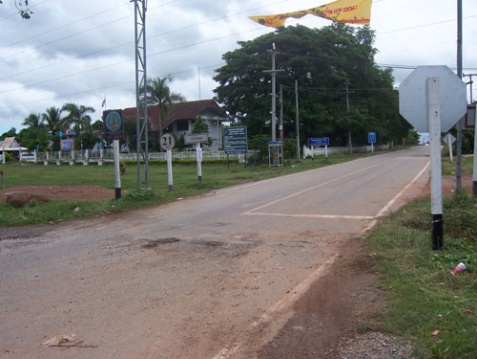 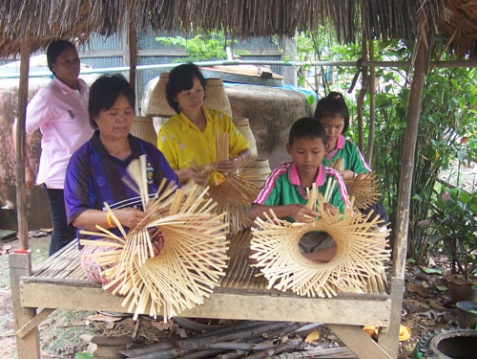 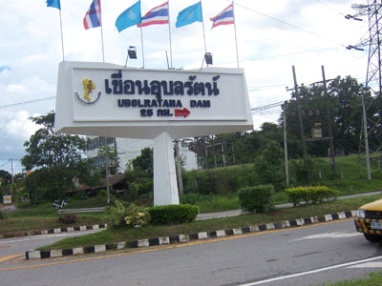       002 ทางเข้าหมู่บ้าน                                                       003  สานได้ทั้งเด็กและผู้ใหญ่                                               001 ทางแยกเข้าอำเภอ ภูมิปัญญา  OTOP                          กรมการพัฒนาชุมชน 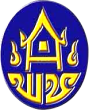 ผลิตภัณฑ์กลุ่มผู้ประกอบการ	กลุ่มผู้ผลิต :  กลุ่มจักสานไม้ไผ่เงินล้าน	สถานที่ผลิต :  บ้านโคกสว่าง  หมู่ที่ 3  ตำบลโคกสูง  อำเภออุบลรัตน์  จังหวัดขอนแก่น  40250	โทร.  085 251 9617	ประธานกลุ่ม  :  นางวิลัยวรรณ  เสนาวงษ์	สถานที่ตั้งกลุ่ม  :  บ้านเลขที่  147  หมู่ที่ 3  ตำบลโคกสูง  อำเภออุบลรัตน์  จังหวัดขอนก่น  40250	โทร.  085 251 9617เอกลักษณ์/จุดเด่นของผลิตภัณฑ์	เอกลักษณ์จุดเด่นของผลิตภัณฑ์ใช้วัสดุจากธรรมชาติทุกขั้นตอนทั้งเย็บและสาน และการสานก็มีความหนาสองชั้นและสามชั้น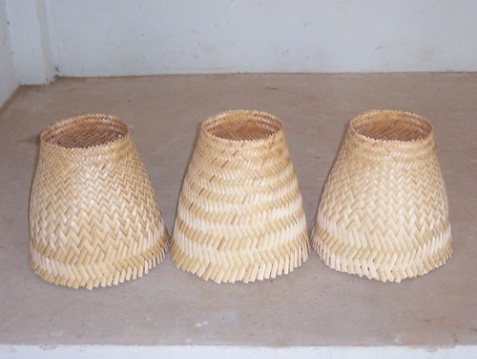 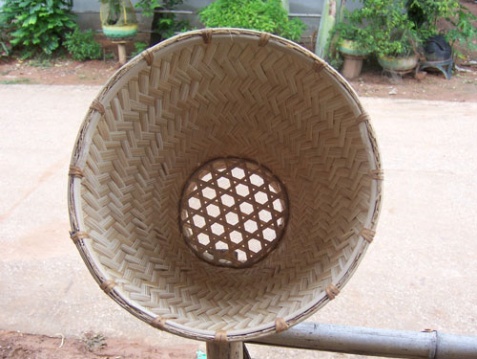 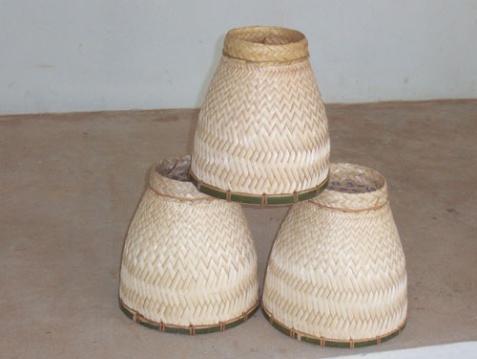       004  ใช้วัสดุจากธรรมชาติ				                                            005  การสานสามชั้น                                       006  ผลิตภัณฑ์ที่สวยงานทนทาน ภูมิปัญญา  OTOP                          กรมการพัฒนาชุมชน กระทรวงมหาดไทยแหล่งจำหน่ายผลิตภัณฑ์	กลุ่มจักสานบ้านโคกสว่าง 147   หมู่ที่ 3  ตำบลโคกสูง  อำเภออุบลรัตน์  จังหวัดขอนแก่น  40250กลุ่มจักสานไม้ไผ่เงินล้าน  โทร :  085 251 9617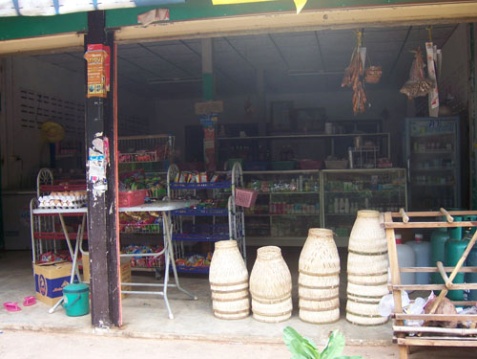 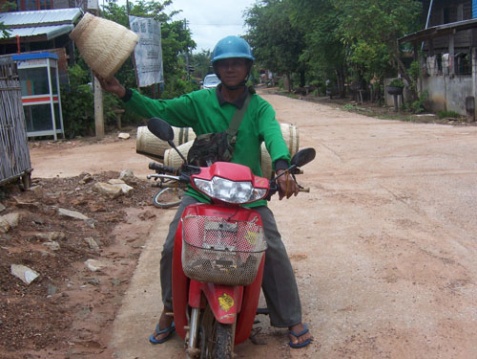                  007  ส่งตามร้านค้าทั่วไป                                             008  จำหน่ายตามร้านค้าทั่วไปความสัมพันธ์กับชุมชน	การสานมวยเป็นงานหัตถกรรมที่อยู่คู่กับคนไทยมาทุกยุคทุกสมัย  เป็นภูมิปัญญาที่สืบทอดมาช้านานมีการส่งเสริมการสานให้แก่ทุกเพศ ทุกวัย ในหมู่บ้าน  ทำให้เกิดการจ้างงานในชุมชน และรับซื้อไม้ไผ่ของจากชุมชน  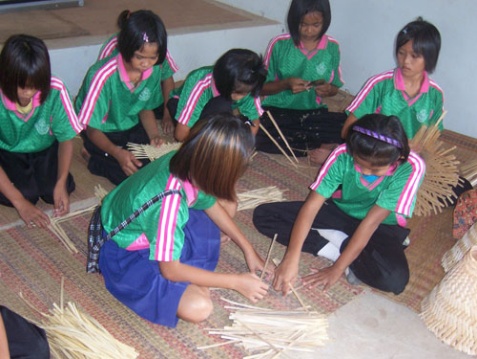 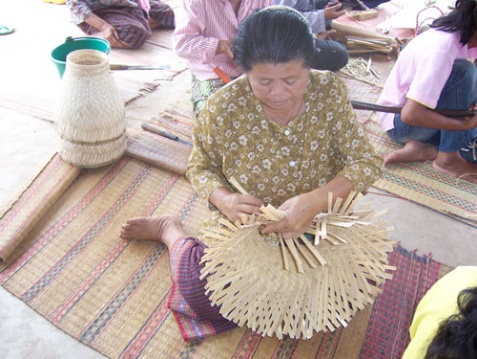                          009  ใช้เวลาว่างหาเงินค่าขนม                                      010  เวลาว่างของคนแก่ ภูมิปัญญา  OTOP                          กรมการพัฒนาชุมชน กระทรวงมหาดไทย	กระบวนการผลิต	มาตรฐานและรางวัลที่ได้รับ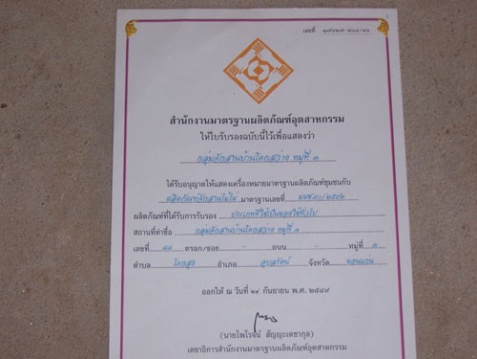             ม ผ ช.   เลขที่ 40/2546วัตถุดิบและส่วนประกอบ	1.  ไม้ไผ่	2.  คร้า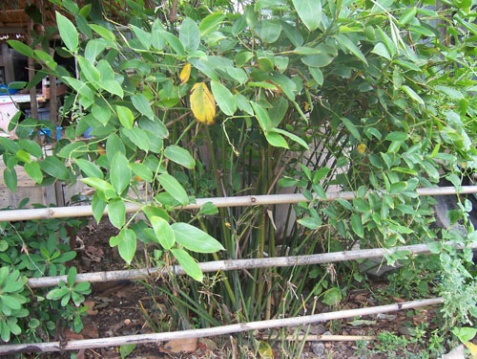 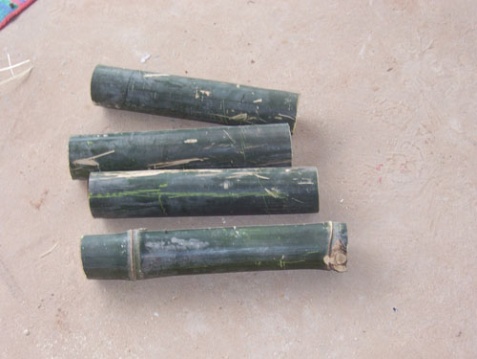                013  ต้นคร้า                                                                      014   ไม้ไผ่เทคนิค/เคล็ดลับในการผลิต	ใช้ไม้ไผ่บ้านอายุประมาณ 3  ปี ขึ้นไป  เพื่อมวยจะได้อยู่ตัวไม่หด  มอดไม่กิน สานด้วยไม่ไผ่ 2 ชั้น และ 3 ชั้นเสริมความแข็งแรงก้นหวดด้วยการสานแตะเย็บติดก้นหวด ภูมิปัญญา  OTOP                          กรมการพัฒนาชุมชน กระทรวงมหาดไทย ขั้นตอนการผลิต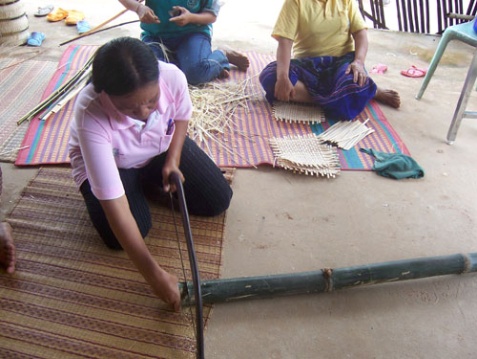 	1.  เลือกไม้ไผ่บ้านคุณภาพดี อายุประมาณ 3 ปี 	2.  นำมาตัดเป็นท่อน ๆ ละ ประมาณ 1 ฟุต	3.  นำมาจักตอกเหลาให้บางที่สุด	4.  นำมามาสานลายขัดสอง ยาวขนาด 140 เส้นตอก	5.  โค้งทบเพื่อสานให้เชื่อมกัน ขึ้นลายสองเวียน เสร็จแล้วนำไปตากแดดให้แห้ง	6.  นำมาสวมทบกัน 2 ชั้น หรือ 3 ชั้น ตามที่ตลาดต้องการ รัดก้นมวยใส่เตี่ยวและฝาแตะ เย็บด้วยคร้า	7.  เข้าฝามวยด้วยไม่ไผ่เย็บด้วยคร้า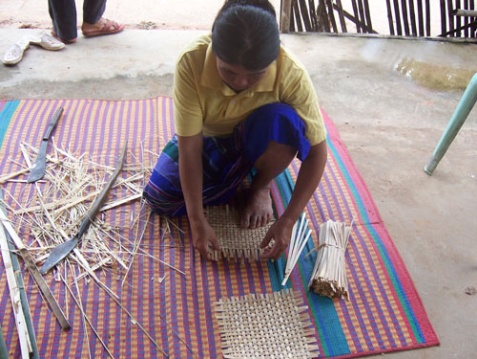 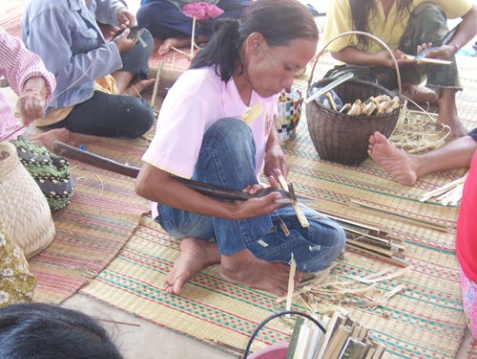 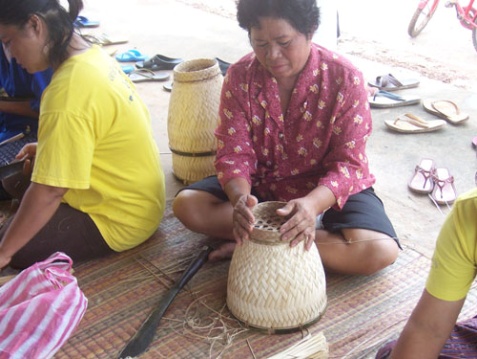 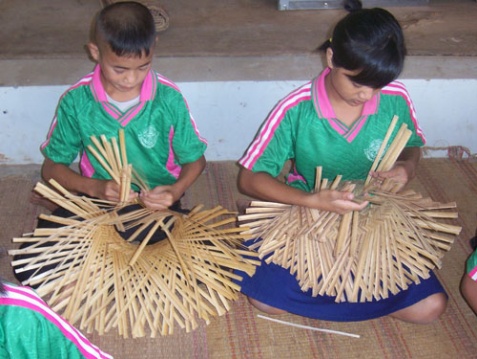 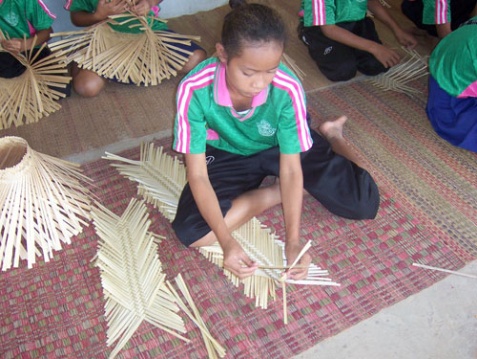 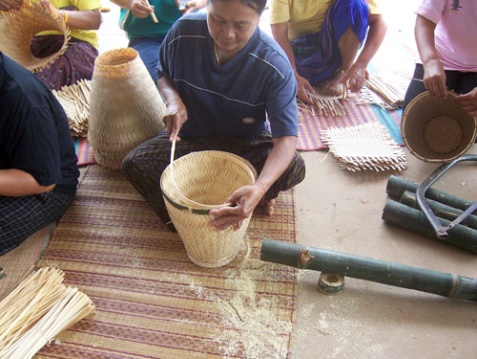 